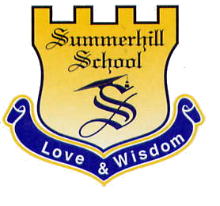                             ORGANIZADOR GRÁFICO DE UNIDAD DIDÁCTICAAsignatura: HISTORIA		        Unidad N.º: 2                                    Grado: TerceroFecha: abril 13 de 2021                              Profesor: Rosa Elena CasasTÍTULO HILOS CONDUCTORES:TÓPICO GENERATIVO:METAS DE COMPRENSIÓN:¿Quién descubrimiento América?¿América fue descubierta o invadida?¿Quiénes habitaban el continente americano antes, de la llegada de los españoles?¿Qué instrumentos de navegación usaron los exploradores en sus viajes?  1. Comprenderá el uso de los de los instrumentos de navegación, empleados por los exploradores en el descubrimiento de América y los comparará con la tecnología actual, utilizando imágenes ilustradas.2. Analizará las causas y consecuencias que ocurrieron durante el descubrimiento de América y organizará los sucesos en orden cronológico a través de una línea de tiempo.DESEMPEÑOS DE COMPRENSIÓNTIEMPOVALORACIÓN CONTINUAVALORACIÓN CONTINUAACCIONES REFLEXIONADASFORMASCRITERIOS DEL ÁREAETAPAEXPLORA-TORIARealizar lectura de historieta “sobre la llegada de los españoles”.Proyectar video referente a la vida de los habitantes del continente americano antes y después del arribo de Colón a América.https://www.youtube.com/watch?v=VMju6kZ_gDE Analizar imágenes ilustradas de los instrumentos de navegación usados por los exploradores y compararlos con instrumentos tecnológicos usados en la época actual.SEMANASIndagando sobre la idea principal de la historieta y los aportes de los navegantes.Realizando lluvia de ideas en el cuaderno, sobre la vida de los habitantes de América.Comparando los instrumentos de navegación usados en el descubrimiento con la tecnología actual.(Avance del proyecto) Socialización de los aspectos generales para crear la historieta.HISTÓRICO – CULTURALESESPACIO – AMBIENTALESETAPAGUIADARealizar dibujo de cada instrumento de navegación y explicar el uso que le dieron en la navegación durante los viajes de Colón.Crear un diagrama de tallos sobre las causas y consecuencias que ocurrieron durante el descubrimiento de América. (Usando de la rúbrica)Marcar en el mapa de los continentes, las rutas que cruzó Colón para llegar a América y el tiempo que duró en cada uno de sus viajes.SEMANASComparando las imágenes de los instrumentos de navegación, enfatizando sobre los cambios que han tenido.Comparando las causas y consecuencias que se dieron en el descubrimiento, con los cambios de la época actual. (Avance del proyecto) Generando el código para el ingreso a PIXTON.HISTÓRICO –CULTURALESESPACIO - AMBIENTALESPROYECTODE SÍNTESISElaborar un HISTORIETA EN PIXTON donde mostrarán las causas y consecuencias que se dieron durante el descubrimiento, en cada uno de los viajes realizados por Cristóbal Colón y sus navegantes.SEMANASProyecto de SíntesisOrganizando la información, buscando personajes y las imágenes para la historieta.De manera organizada y creativa mostrarán las características más relevantes que ocurrieron durante el descubrimiento.HISTÓRICO - CULTURALES